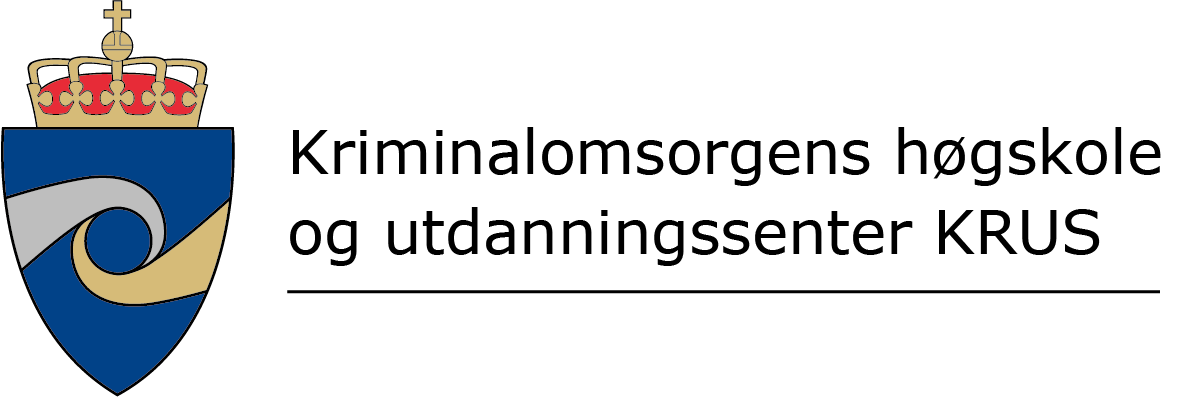 TitleSubtitleCourse code: [Delete this and enter the course name and code]Candidate number: [Delete this and enter your candidate number]Study programme: [delete this and enter your study programme. Ex. Bachelor in Correctional Studies]Semester: [Delete this and enter the semester. Ex. Autumn 2022]Word count: [Delete this and enter the word count]Heading 1To begin writing, you should delete all text on this page and use styles - Heading 1 to 4 for headers and normal for body text to format your own text.Heading 2Continuous text (normal)Heading 3Continuous text (normal)Heading 4Continuous text (normal)